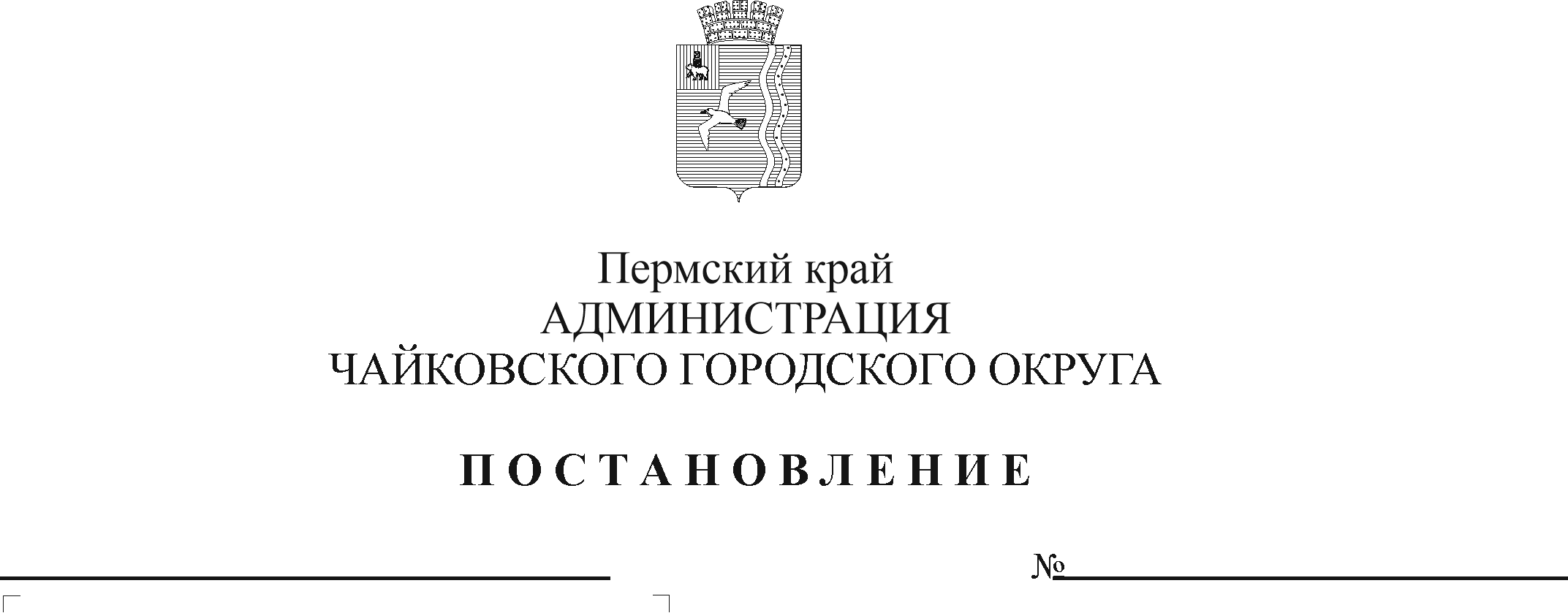 В соответствии с требованием федеральных законов от 21 декабря 1994 г. № 68-ФЗ «О защите населения и территорий от чрезвычайных ситуаций природного и техногенного характера», от 12 февраля 1998 г. № 28-ФЗ «О гражданской обороне», от 6 октября 2003 г. № 131-ФЗ «Об общих принципах организации местного самоуправления в Российской Федерации», постановлениями Правительства Российской Федерации от 10 июля 1999 г. № 782 «О создании (назначении) в организациях структурных подразделений (работников), уполномоченных на решение задач в области гражданской обороны», от 30 декабря 2003 г. № 794 «О единой государственной системе предупреждения и ликвидации чрезвычайных ситуаций», Уставом Чайковского городского округаПОСТАНОВЛЯЮ:1. Определить муниципальное казенное учреждение «Управление гражданской защиты», постоянно действующим органом управления муниципального звена Чайковского городского округа территориальной подсистемы Пермского края единой государственной системы предупреждения и ликвидации чрезвычайных ситуаций специально уполномоченным на решение задач в области защиты населения и территорий от чрезвычайных ситуаций и гражданской обороны на территории Чайковского городского округа. 2. Утвердить прилагаемое Положение о постоянно действующем органе управления муниципального звена Чайковского городского округа территориальной подсистемы Пермского края единой государственной системы предупреждения и ликвидации чрезвычайных ситуаций.3. Рекомендовать руководителям предприятий, организаций и учреждений независимо от организационно-правовой формы, расположенных на территории Чайковского городского округа:3.1 назначить структурные подразделения и (или) работников (если не назначены), уполномоченных на решение задач в области защиты от чрезвычайных ситуаций и гражданской обороны, разработать организационно-распорядительные документы об установлении их обязанностей при различных режимах функционирования и степенях готовности системы гражданской обороны;3.2 при разработке и утверждении организационно-распорядительных документов, определяющих задачи и функции структурных подразделений и (или) работников, уполномоченных на решение задах в области гражданской обороны и защиты от чрезвычайных ситуаций, руководствоваться Приказом МЧС России от 23 мая 2017 г. № 230 «Об утверждении Положения об уполномоченных на решение задач в области гражданской обороны структурных подразделениях (работниках) организаций».4. Муниципальному казенному учреждению «Управление гражданской защиты» организовать работу по учету структурных подразделений (работников), уполномоченных на решение задах в области гражданской обороны и защиты от чрезвычайных ситуаций, созданных на предприятиях, эксплуатирующих опасные производственные объекты.5. Опубликовать постановление в муниципальной газете «Огни Камы» и разместить на официальном сайте администрации Чайковского городского округа. 6. Постановление вступает в силу после его официального опубликования.7. Контроль за исполнением постановления возложить на первого заместителя главы администрации Чайковского городского округа, руководителя аппарата.Глава городского округа - 	глава администрации Чайковского городского округа                                                 Ю.Г. ВостриковУТВЕРЖДЕНО постановлением администрации Чайковского городского округаот _______ № _____ПОЛОЖЕНИЕо постоянно действующем органе управления муниципального звена Чайковского городского округа территориальной подсистемы Пермского края единой государственной системы предупреждения и ликвидации чрезвычайных ситуаций1. Общие положения1.1. Настоящее Положение о постоянно действующем органе управления муниципального звена Чайковского городского округа территориальной подсистемы Пермского края единой государственной системы предупреждения и ликвидации чрезвычайных ситуаций (далее – Чайковское муниципальное звено ТП РСЧС), определяет его предназначение, задачи и полномочия.1.2. Постоянно действующий орган управления, специально уполномоченный на решение задач в области гражданской обороны и защиты от чрезвычайных ситуаций Чайковского городского округа – муниципальное казенное учреждение «Управление гражданской защиты», осуществляет свою деятельность в порядке, установленном Законодательством Российской Федерации и иными нормативными актами, регулирующими вопросы защиты от чрезвычайных ситуаций и гражданской обороны. 1.3. Муниципальное казенное учреждение «Управление гражданской защиты» осуществляет укомплектование постоянно действующего органа управления Чайковского муниципального звена ТП РСЧС, разрабатывает и утверждает его функциональные обязанности и штатное расписание.2. Основные задачи2.1. Основными задачами постоянно действующего органа управления Чайковского муниципального звена ТП РСЧС являются:2.1.1 организация планирования и проведения мероприятий по гражданской обороне, предупреждению и ликвидации чрезвычайных ситуаций природного и техногенного характера;2.1.2 организация создания и поддержания в состоянии постоянной готовности к использованию технических систем управления гражданской обороны;2.1.3 организация создания и обеспечение поддержания в состоянии постоянной готовности к использованию локальных систем оповещения (ЛОС);2.1.4 организация подготовки физических лиц, состоящих в трудовых отношениях с работодателем (далее – работающее население), физических лиц, не состоящих в трудовых отношениях с работодателем (далее – не работающее население) способам защиты от опасностей, возникающих при военных конфликтах или вследствие этих конфликтов, а также при чрезвычайных ситуациях природного и техногенного характера;2.1.5 участие в организации создания и содержания в целях гражданской обороны, предупреждения и ликвидации чрезвычайных ситуаций запасов материально-технических, продовольственных, медицинских и иных средств;2.1.6 организация планирования и проведения мероприятий по поддержанию устойчивого функционирования организаций в военное время и в условиях чрезвычайных ситуаций мирного времени, а также при чрезвычайных ситуациях природного и техногенного характера;2.1.7 организация создания и поддержания в состоянии постоянной готовности сил гражданской обороны, сил и средств Чайковского муниципального звена ТП РСЧС, привлекаемых для решения задач гражданской обороны и защиты от чрезвычайных ситуаций природного и техногенного характера.3. Мероприятия органа управления по гражданской обороне и защите от чрезвычайных ситуаций3.1. В соответствии с основными задачами постоянно действующий орган управления, специально уполномоченный на решение задач в области гражданской обороны и защиты от чрезвычайных ситуаций:3.1.1 организует разработку и корректировку Плана гражданской обороны и защиты населения, Плана действий по предупреждению и ликвидации чрезвычайных ситуаций и обеспечению пожарной безопасности на территории Чайковского городского округа;3.1.2 осуществляет методическое руководство планированием мероприятий по гражданской обороне и защите от чрезвычайных ситуаций в дочерних и зависимых хозяйственных обществах (если они имеются);3.1.3 планирует и организует эвакуационные и эвакоприёмные мероприятия, а также заблаговременную подготовку безопасных районов и производственную базу в безопасных районах;3.1.4 разрабатывают проекты документов, регламентирующих работу администрации Чайковского городского округа в области гражданской обороны и защиты от чрезвычайных ситуаций природного и техногенного характера;3.1.5 формирует (разрабатывает) предложения по мероприятиям гражданской обороны, обеспечивающие выполнение мобилизационного плана администрации Чайковского городского округа;3.1.6 ведет учет защитных сооружений и других объектов гражданской обороны, принимает меры по поддержанию их в состоянии постоянной готовности к использованию, осуществляет контроль за их состоянием;3.1.7 организует планирование и выполнение мероприятий, направленных на поддержание устойчивого функционирования организаций, необходимых для выживания населения при военных конфликтах или вследствие этих конфликтов, а также при чрезвычайных ситуациях природного и техногенного характера;3.1.8 организует разработку и заблаговременную реализацию инженерно-технических мероприятий гражданской обороны;3.1.9 организует планирование и проведение мероприятий по световой и другим видам маскировки;3.1.10 организует создание и поддержание в состоянии постоянной готовности к использованию систем связи и оповещения в интересах гражданской обороны и защиты от чрезвычайных ситуаций природного и техногенного характера;3.1.11 организует прием сигналов гражданской обороны, сообщений о чрезвычайных ситуациях природного и техногенного характера и доведения их до руководящего состава администрации Чайковского городского округа;3.1.12 организует оповещение работающего и неработающего населения об опасностях, возникающих при военных конфликтах или в следствие этих конфликтов, а также при чрезвычайных ситуациях природного и техногенного характера;3.1.13 организует создание и поддержание в состоянии постоянной готовности к использованию локальных систем оповещения;3.1.14 планирует и организует подготовку руководящего состава администрации Чайковского городского округа в области гражданской обороны и защиты от чрезвычайных ситуаций;3.1.15 осуществляет создание, оснащение, подготовку сил гражданской обороны, сил и средств Чайковского муниципального звена ТП РСЧС предупреждения и ликвидации чрезвычайных ситуаций и осуществляет их учет;3.1.16 участвует в планировании и организации проведения аварийно-спасательных работ на территории Чайковского городского округа;3.1.17 участвует в организации подготовки работающего и неработающего населения способам защиты от опасностей, возникающих при ведении военных конфликтов, а также при чрезвычайных ситуациях природного и техногенного характера;3.1.18 планирует и организует проведение командно-штабных учений (тренировок) и других учений по гражданской обороне и защите от чрезвычайных ситуаций, а также участвует в организации проведения учений и тренировок по мобилизационной подготовке и выполнению мобилизационных планов;3.1.19 разрабатывает предложения и участвует в организации работы по созданию, накоплению, хранению и освежению в целях гражданской обороны и защиты от чрезвычайных ситуаций природного и техногенного характера запасов материально-технических, продовольственных, медицинских и иных средств;3.1.20 организует контроль за выполнением принятых решений и утвержденных планов по выполнению мероприятий в области гражданской обороны и защиты от чрезвычайных ситуаций на территории Чайковского городского округа;3.1.21 вносит на рассмотрение администрации Чайковского городского округа предложения по совершенствованию подготовки к ведению и ведения гражданской обороны, обеспечению защиты от чрезвычайных ситуаций природного и техногенного характера;3.1.22 привлекает в установленном порядке к работе по подготовке планов, правовых нормативных документов и отчетных материалов в области гражданской обороны и защиты от чрезвычайных ситуаций другие структурные подразделения администрации Чайковского городского округа.